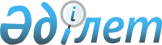 О внесении изменений в решение Отрарского районного маслихата от 21 декабря 2018 года № 34/168-VІ "О районном бюджете на 2019-2021 годы"
					
			С истёкшим сроком
			
			
		
					Решение Отрарского районного маслихата Туркестанской области от 1 февраля 2019 года № 37/180-VI. Зарегистрировано Департаментом юстиции Туркестанской области 12 февраля 2019 года № 4905. Прекращено действие в связи с истечением срока
      В соответствии с пунктом 4 статьи 106 Бюджетного кодекса Республики Казахстан от 4 декабря 2008 года, подпунктом 1) пункта 1 статьи 6 Закона Республики Казахстан от 23 января 2001 года "О местном государственном управлении и самоуправлении в Республике Казахстан" Отрарский районный маслихат РЕШИЛ:
      1. Внести в решение Отрарского районного маслихата 21 декабря 2018 года № 34/168-VI "О районном бюджете на 2019-2021 годы" (зарегистрировано в реестре государственной регистрации нормативных правовых актов за № 4588, опликовано 29 декабря 2018 года в газете "Отырар алқабы" и эталонном контрольном банке нормативных правовых актов Республики Казахстан в электронном виде 9 января 2019 года) следующие изменения:
      пункт 1 изложить в следующей редакции:
      "1. Утвердить районный бюджет Отрарского района на 2019-2021 годы согласно приложениям 1 и 5 соответственно, в том числе на 2019 год в следующих объемах:
      1) доходы – 14 629 993 тысяч тенге:
      налоговые поступления – 954 704 тысяч тенге;
      неналоговые поступления – 13 296 тысяч тенге;
      поступления от продажи основного капитала – 2 000 тысяч тенге;
      поступления трансфертов – 13 659 993 тысяч тенге;
      2) затраты – 14 722 706 тысяч тенге;
      3) чистое бюджетное кредитование – 12 168 тысяч тенге;
      бюджетные кредиты – 22 725 тысяч тенге;
      погашение бюджетных кредитов – 10 557 тысяч тенге;
      4) сальдо по операциям с финансовыми активами – 0:
      приобретение финансовых активов – 0;
      поступления от продажи финансовых активов государства – 0;
      5) дефицит (профицит) бюджета – - 104 881 тысяч тенге;
      6) финансирование дефицита (использование профицита) бюджета - 104 881 тысяч тенге:
      поступление займов – 22 725 тысяч тенге; 
      погашение займов – 10 557 тысяч тенге;
      используемые остатки бюджетных средств – 92 713 тысяч тенге.".
      Приложения 1, 5 указанного решения изложить в новой редакции согласно приложениям 1 и 2 настоящему решению.
      2. Государственному учреждению "Аппарат Отрарского районного маслихата" в порядке, установленном законодательными актами Республики Казахстан, обеспечить:
      1) государственную регистрацию настоящего решения в территориальном органе юстиции;
      2) в течение десяти календарных дней со дня государственной регистрации настоящего решения направление его копии в бумажном и электронном виде на казахском и русском языках в Республиканское государсвенное предприятие на праве хозяйственного ведения "Республиканский центр правовой информации" для официального опубликаования и включения в эталонный контрольный банк нормативных прововых актов Республики Казахстан;
      3) в течение десяти календарных дней со дня государственной регистрации настоящего решения направление его копии на официальное опубликование в периодические печатные издания, распространяемые на территории Отрарского района;
      4) размещение настоящего решения на интернет-ресурсе Отрарского районного маслихата после его официального опубликования.
      3. Настоящее решение вводится в действие с 1 января 2019 года. Районный бюджет на 2019 год Перечень бюджетных программ по аппаратам сельского округа на 2019 год 
					© 2012. РГП на ПХВ «Институт законодательства и правовой информации Республики Казахстан» Министерства юстиции Республики Казахстан
				
      Председатель сессии

      районного маслихата

Ә. Шалдаров

      Секретарь районного маслихата

М. Манапов
Приложение 1
к решению Отрарского
районного маслихата от
1 февраля 2019 года
№ 37/180-VIПриложение 1
к решению Отрарского
районного маслихата от
21 декабря 2018 года
№ 34/168-VI
Категория 
Категория 
Категория 
Наименование
Наименование
сумма, тысяч тенге
Класс
Класс
сумма, тысяч тенге
Подкласс
Подкласс
сумма, тысяч тенге
1. ДОХОДЫ
1. ДОХОДЫ
14 629 993 
1
Налоговые поступления
Налоговые поступления
954 704 
01
Подоходный налог
Подоходный налог
346 552 
2
Индивидуальный подоходный налог
Индивидуальный подоходный налог
346 552 
03
Социальный налог
Социальный налог
329 684 
1
Социальный налог
Социальный налог
329 684 
04
Hалоги на собственность
Hалоги на собственность
254 927 
1
Hалоги на имущество
Hалоги на имущество
248 661 
3
Земельный налог
Земельный налог
310 
4
Hалог на транспортные средства
Hалог на транспортные средства
2 748 
5
Единый земельный налог
Единый земельный налог
3 208 
05
Внутренние налоги на товары, работы и услуги
Внутренние налоги на товары, работы и услуги
16 858 
2
Акцизы
Акцизы
2 200 
3
Поступления за использование природных и других ресурсов
Поступления за использование природных и других ресурсов
6 896 
4
Сборы за ведение предпринимательской и профессиональной деятельности
Сборы за ведение предпринимательской и профессиональной деятельности
7 574 
5
Налог на игорный бизнес
Налог на игорный бизнес
188 
08
Обязательные платежи, взимаемые за совершение юридически значимых действий и (или) выдачу документов уполномоченными на то государственными органами или должностными лицами
Обязательные платежи, взимаемые за совершение юридически значимых действий и (или) выдачу документов уполномоченными на то государственными органами или должностными лицами
6 683 
1
Государственная пошлина
Государственная пошлина
6 683 
2
Неналоговые поступления
Неналоговые поступления
13 296 
01
Доходы от государственной собственности
Доходы от государственной собственности
9 514 
1
Поступления части чистого дохода республиканских государственных предприятий
Поступления части чистого дохода республиканских государственных предприятий
95 
5
Доходы от аренды имущества, находящегося в государственной собственности
Доходы от аренды имущества, находящегося в государственной собственности
9 409 
9
Прочие доходы от государственной собственности
Прочие доходы от государственной собственности
10 
06
Прочие неналоговые поступления
Прочие неналоговые поступления
3 782 
1
Прочие неналоговые поступления
Прочие неналоговые поступления
3 782 
3
Поступления от продажи основного капитала
Поступления от продажи основного капитала
2 000 
03
Продажа земли и нематериальных активов
Продажа земли и нематериальных активов
2 000 
1
Продажа земли
Продажа земли
2 000 
4
Поступления трансфертов 
Поступления трансфертов 
13 659 993 
02
Трансферты из вышестоящих органов государственного управления
Трансферты из вышестоящих органов государственного управления
13 659 993 
2
Трансферты из областного бюджета
Трансферты из областного бюджета
13 659 993 
Функциональная группа
Функциональная группа
Функциональная группа
Функциональная группа
Функциональная группа
сумма, тысяч тенге
Функциональная подгруппа 
Функциональная подгруппа 
Функциональная подгруппа 
Функциональная подгруппа 
сумма, тысяч тенге
Администратор бюджетных программ
Администратор бюджетных программ
Администратор бюджетных программ
сумма, тысяч тенге
Программа
Программа
сумма, тысяч тенге
Наименование
2. Затраты
14 722 706
01
Государственные услуги общего характера
298 048
1
Представительные, исполнительные и другие органы, выполняющие общие функции государственного управления
184 485
112
Аппарат маслихата района (города областного значения)
24 233
001
Услуги по обеспечению деятельности маслихата района (города областного значения)
24 233
122
Аппарат акима района (города областного значения)
116 244
001
Услуги по обеспечению деятельности акима района (города областного значения)
114 270
003
Капитальные расходы государственных органов
1 974
123
Аппарат акима района в городе, города районного значения, поселка, аула (села), аульного (сельского) округа
44 008
001
Услуги по обеспечению деятельности акима района в городе, города районного значения, поселка, аула (села), аульного (сельского) округа
43 788
022
Капитальные расходы государственных органов
220
2
Финансовая деятельность
2 000
459
Отдел экономики и финансов района (города областного значения)
2 000
003
Проведение оценки имущества в целях налогообложения
1 000
010
Приватизация, управление коммунальным имуществом, постприватизационная деятельность и регулирование споров, связанных с этим
1 000
9
Прочие государственные услуги общего характера
111 563
458
Отдел жилищно-коммунального хозяйства, пассажирского транспорта и автомобильных дорог района (города областного значения)
51 913
001
Услуги по реализации государственной политики на местном уровне в области жилищно-коммунального хозяйства, пассажирского транспорта и автомобильных дорог 
51 913
459
Отдел экономики и финансов района (города областного значения)
59 650
001
Услуги по реализации государственной политики в области формирования и развития экономической политики, государственного планирования, исполнения бюджета и управления коммунальной собственностью района (города областного значения)
33 903
015
Капитальные расходы государственных органов
380
108
Разработка или корректировка технико-экономического обоснования местных бюджетных инвестиционных проектов и концессионных проектов и проведение его экспертизы, консультативное сопровождение концессионных проектов
10 000
113
Целевые текущие трансферты из местных бюджетов
15 367
02
Оборона
33 370
1
Военные нужды
15 124
122
Аппарат акима района (города областного значения)
15 124
005
Мероприятия в рамках исполнения всеобщей воинской обязанности
15 124
2
Организация работы по чрезвычайным ситуациям
18 246
122
Аппарат акима района (города областного значения)
18 246
006
Предупреждение и ликвидация чрезвычайных ситуаций масштаба района (города областного значения)
17 746
007
Мероприятия по профилактике и тушению степных пожаров районного (городского) масштаба, а также пожаров в населенных пунктах, в которых не созданы органы государственной противопожарной службы
500
03
Общественный порядок, безопасность, правовая, судебная, уголовно-исполнительная деятельность
22 591
9
Прочие услуги в области общественного порядка и безопасности
22 591
458
Отдел жилищно-коммунального хозяйства, пассажирского транспорта и автомобильных дорог района (города областного значения)
22 591
021
Обеспечение безопасности дорожного движения в населенных пунктах
22 591
04
Образование
7 459 688
1
Дошкольное воспитание и обучение
529 267
123
Аппарат акима района в городе, города районного значения, поселка, аула (села), аульного (сельского) округа
55 605
041
Реализация государственного образовательного заказа в дошкольных организациях образования
55 605
464
Отдел образования района (города областного значения)
473 662
040
Реализация государственного образовательного заказа в дошкольных организациях образования
473 662
2
Начальное, основное среднее и общее среднее образование
6 544 975
464
Отдел образования района (города областного значения)
5 777 865
003
Общеобразовательное обучение
5 647 333
006
Дополнительное образование для детей
130 532
472
Отдел строительства, архитектуры и градостроительства района (города областного значения)
767 110
022
Строительство и реконструкция объектов начального, основного среднего и общего среднего образования
767 110
9
Прочие услуги в области образования
385 446
464
Отдел образования района (города областного значения)
385 446
001
Услуги по реализации государственной политики на местном уровне в области образования 
14 595
005
Приобретение и доставка учебников, учебно-методических комплексов для государственных учреждений образования района (города областного значения)
105 286
015
Ежемесячные выплаты денежных средств опекунам (попечителям) на содержание ребенка-сироты (детей-сирот), и ребенка (детей), оставшегося без попечения родителей за счет трансфертов из республиканского бюджета
7 065
022
Выплата единовременных денежных средств Казахстанским гражданам, усыновившим (удочерившим) ребенка (детей)-сироту и ребенка (детей), оставшегося без попечения родителей
585
067
Капитальные расходы подведомственных государственных

учреждений и организаций
244 915
113
Целевые текущие трансферты из местных бюджетов
13 000
06
Социальная помощь и социальное обеспечение
672 340
1
Социальное обеспечение
210 425
451
Отдел занятости и социальных программ района (города областного значения)
206 728
005
Государственная адресная социальная помощь
206 728
464
Отдел образования района (города областного значения)
3 697
030
Содержание ребенка (детей), переданного патронатным воспитателям
3 697
2
Социальная помощь
397 988
451
Отдел занятости и социальных программ района (города областного значения)
397 988
002
Программа занятости
142 977
004
Оказание социальной помощи на приобретение топлива специалистам здравоохранения, образования, социального обеспечения, культуры и спорта в сельской местности в соответствии с законодательством Республики Казахстан
18 130
006
Жилищная помощь
3 119
007
Социальная помощь отдельным категориям нуждающихся граждан по решениям местных представительных органов
39 267
010
Материальное обеспечение детей-инвалидов, воспитывающихся и обучающихся на дому
2 105
014
Оказание социальной помощи нуждающимся гражданам на дому
69 079
017
Обеспечение нуждающихся инвалидов обязательными гигиеническими средствами и предоставление услуг специалистами жестового языка, индивидуальными помощниками в соответствии с индивидуальной программой реабилитации инвалида
66 800
023
Обеспечение деятельности центров занятости
56 511
9
Прочие услуги в области социальной помощи и социального обеспечения
63 927
451
Отдел занятости и социальных программ района (города областного значения)
63 927
001
Услуги по реализации государственной политики на местном уровне в области обеспечения занятости и реализации социальных программ для населения
38 154
011
Оплата услуг по зачислению, выплате и доставке пособий и других социальных выплат
3 000
050
Обеспечение прав и улучшение качества жизни инвалидов в Республике Казахстан
22 773
07
Жилищно-коммунальное хозяйство
1 567 632
1
Жилищное хозяйство
497 537
458
Отдел жилищно-коммунального хозяйства, пассажирского транспорта и автомобильных дорог района (города областного значения)
5 565
003
Организация сохранения государственного жилищного фонда
5 565
472
Отдел строительства, архитектуры и градостроительства района (города областного значения)
491 972
003
Строительство и (или) приобретение жилья государственного коммунального жилищного фонда
105 927
004
Проектирование, развитие, обустройство и (или) приобретение инженерно-коммуникационной инфраструктуры 
212 943
098
Приобретение жилья коммунального жилищного фонда
173 102
2
Коммунальное хозяйство
982 314
458
Отдел жилищно-коммунального хозяйства, пассажирского транспорта и автомобильных дорог района (города областного значения)
981 354
012
Функционирование системы водоснабжения и водоотведения
66 949
026
Организация эксплуатации тепловых сетей, находящихся в коммунальной собственности районов (городов областного значения)
67 600
048
Развитие благоустройства городов и населенных пунктов
421 737
058
Развитие системы водоснабжения и водоотведения в сельских населенных пунктах
425 068
472
Отдел строительства, архитектуры и градостроительства района (города областного значения)
960
005
Развитие коммунального хозяйства
960
3
Благоустройство населенных пунктов
87 781
458
Отдел жилищно-коммунального хозяйства, пассажирского транспорта и автомобильных дорог района (города областного значения)
87 781
015
Освещение улиц в населенных пунктах
45 096
016
Обеспечение санитарии населенных пунктов
2 000
018
Благоустройство и озеленение населенных пунктов
40 685
08
Культура, спорт, туризм и информационное пространство
654 173
1
Деятельность в области культуры
153 193
455
Отдел культуры и развития языков района (города областного значения)
152 243
003
Поддержка культурно-досуговой работы
152 243
472
Отдел строительства, архитектуры и градостроительства района (города областного значения)
950
011
Развитие объектов культуры
950
2
Спорт
272 804
465
Отдел физической культуры и спорта района (города областного значения)
272 804
001
Услуги по реализации государственной политики на местном уровне в области развития языков и культуры
12 659
004
Капитальные расходы государственных органов
200
005
Развитие массового спорта и национальных видов спорта 
253 375
006
Проведение спортивных соревнований на районном (города областного значения) уровне
4 000
007
Подготовка и участие членов сборных команд района (города областного значения) по различным видам спорта на областных спортивных соревнованиях
2 570
3
Информационное пространство
138 451
455
Отдел культуры и развития языков района (города областного значения)
116 262
006
Функционирование районных (городских) библиотек
99 836
007
Развитие государственного языка и других языков народа Казахстана
16 426
456
Отдел внутренней политики района (города областного значения)
22 189
002
Услуги по проведению государственной информационной политики
22 189
9
Прочие услуги по организации культуры, спорта, туризма и информационного пространства
89 725
455
Отдел культуры и развития языков района (города областного значения)
18 487
001
Услуги по реализации государственной политики на местном уровне в области развития языков и культуры
13 487
010
Капитальные расходы государственных органов
500
032
Капитальные расходы подведомственных государственных учреждений и организаций
4 500
456
Отдел внутренней политики района (города областного значения)
71 238
001
Услуги по реализации государственной политики на местном уровне в области информации, укрепления государственности и формирования социального оптимизма граждан
23 593
003
Реализация региональных программ в сфере молодежной политики
44 945
006
Капитальные расходы государственных органов
2 700
9
Топливно-энергетический комплекс и недропользование
1 942 039
1
Топливо и энергетика
6 838
458
Отдел жилищно-коммунального хозяйства, пассажирского транспорта и автомобильных дорог района (города областного значения)
6 838
019
Развитие теплоэнергетической системы
6 838
9
Прочие услуги в области топливно-энергетического комплекса и недропользования
1 935 201
458
Отдел жилищно-коммунального хозяйства, пассажирского транспорта и автомобильных дорог района (города областного значения)
1 935 201
036
Развитие газотранспортной системы
1 935 201
10
Сельское, водное, лесное, рыбное хозяйство, особо охраняемые природные территории, охрана окружающей среды и животного мира, земельные отношения
340 279
1
Сельское хозяйство
305 132
462
Отдел сельского хозяйства района (города областного значения)
33 148
001
Услуги по реализации государственной политики на местном уровне в сфере сельского хозяйства
32 948
006
Капитальные расходы государственного органа
200
473
Отдел ветеринарии района (города областного значения)
271 984
001
Услуги по реализации государственной политики на местном уровне в сфере ветеринарии
25 026
003
Капитальные расходы государственных органов
360
005
Обеспечение функционирования скотомогильников (биотермических ям) 
2 210
006
Организация санитарного убоя больных животных
1 070
007
Организация отлова и уничтожения бродячих собак и кошек
2 000
008
Возмещение владельцам стоимости изымаемых и уничтожаемых больных животных, продуктов и сырья животного происхождения
6 834
009
Проведение ветеринарных мероприятий по энзоотическим болезням животных
38 804
010
Проведение мероприятий по идентификации сельскохозяйственных животных
2 000
011
Проведение противоэпизоотических мероприятий
193 680
6
Земельные отношения
26 697
463
Отдел земельных отношений района (города областного значения)
26 697
001
Услуги по реализации государственной политики в области регулирования земельных отношений на территории района (города областного значения)
19 697
006
Землеустройство, проводимое при установлении границ районов, городов областного значения, районного значения, сельских округов, поселков, сел
6 000
007
Капитальные расходы государственных органов
1 000
09
Прочие услуги в области сельского, водного, лесного, рыбного хозяйства, охраны окружающей среды и земельных отношений
8 450
459
Отдел экономики и финансов района (города областного значения)
8 450
099
Реализация мер по оказанию социальной поддержки специалистов
8 450
11
Промышленность, архитектурная, градостроительная и строительная деятельность
38 533
2
Архитектурная, градостроительная и строительная деятельность
38 533
472
Отдел строительства, архитектуры и градостроительства района (города областного значения)
38 533
001
Услуги по реализации государственной политики в области строительства, архитектуры и градостроительства на местном уровне
34 563
013
Разработка схем градостроительного развития территории района, генеральных планов городов районного (областного) значения, поселков и иных сельских населенных пунктов
3 000
015
Капитальные расходы государственных органов
970
12
Транспорт и коммуникации
315 398
1
Автомобильный транспорт
311 798
458
Отдел жилищно-коммунального хозяйства, пассажирского транспорта и автомобильных дорог района (города областного значения)
311 798
022
Развитие транспортной инфраструктуры
4 000
023
Обеспечение функционирования автомобильных дорог
307 798
9
Прочие услуги в сфере транспорта и коммуникаций
3 600
458
Отдел жилищно-коммунального хозяйства, пассажирского транспорта и автомобильных дорог района (города областного значения)
3 600
037
Субсидирование пассажирских перевозок по социально значимым городским (сельским), пригородным и внутрирайонным сообщениям
3 600
13
Прочие
53 271
3
Поддержка предпринимательской деятельности и защита конкуренции
20 908
469
Отдел предпринимательства района (города областного значения)
20 908
001
Услуги по реализации государственной политики на местном уровне в области развития предпринимательства и промышленности 
20 908
9
Прочие
32 363
458
Отдел жилищно-коммунального хозяйства, пассажирского транспорта и автомобильных дорог района (города областного значения)
13 000
040
Реализация мер по содействию экономическому развитию регионов в рамках Программы "Развитие регионов"
13 000
459
Отдел экономики и финансов района (города областного значения)
19 363
012
Резерв местного исполнительного органа района (города областного значения) 
19 363
14
Обслуживание долга
12
1
Обслуживание долга
12
459
Отдел экономики и финансов района (города областного значения)
12
021
Обслуживание долга местных исполнительных органов по выплате вознаграждений и иных платежей по займам из областного бюджета
12
15
Трансферты
1 325 332
01
Трансферты
1 325 332
459
Отдел экономики и финансов района (города областного значения)
1 325 332
024
Целевые текущие трансферты в вышестоящие бюджеты в связи с передачей функций государственных органов из нижестоящего уровня государственного управления в вышестоящий
352 993
038
Субвенции
968 409
051
Трансферты органам местного самоуправления
3 930
3. Чистое бюджетное кредитование
12 168
Бюджетные кредиты
22 725
10
Сельское, водное, лесное, рыбное хозяйство, особо охраняемые природные территории, охрана окружающей среды и животного мира, земельные отношения
22 725
1
Сельское хозяйство
22 725
459
Отдел экономики и финансов района (города областного значения)
22 725
018
Бюджетные кредиты для реализации мер социальной поддержки специалистов
22 725
5
Погашение бюджетных кредитов
10 557
01
Погашение бюджетных кредитов
10 557
1
Погашение бюджетных кредитов, выданных из государственного бюджета
10 557
Погашение бюджетных кредитов, выданных из местного бюджета физическим лицам
10 557
4. Сальдо по операциям с финансовыми активами
0
Приобретение финансовых активов 
0
Поступления от продажи финансовых активов государства 
0
5. Дефицит (профицит) бюджета
-104 881
6. Финансирование дефицита (использование профицита) бюджета
104 881
7
Поступления займов
22 725
01
Внутренние государственные займы
22 725
2
Договоры займа
22 725
Займы, получаемые местным исполнительным органом района (города областного значения)
22 725
16
Погашение займов
10 557
1
Погашение займов
10 557
459
Отдел экономики и финансов района (города областного значения)
10 557
005
Погашение долга местного исполнительного органа перед вышестоящим бюджетом
10 557
8
Используемые остатки бюджетных средств
92 713
01
Остатки бюджетных средств
92 713
1
Свободные остатки бюджетных средств
92 713Приложение 2
к решению Отрарского
районного маслихата от
1 февраля 2019 года
№ 37/180-VIПриложение 5
к решению Отрарского
районного маслихата от
21 декабря 2018 года
№ 34/168-VI
Функциональная группа
Функциональная группа
Функциональная группа
Функциональная группа
Функциональная группа
сумма, тысяч тенге
Функциональная подгруппа
Функциональная подгруппа
Функциональная подгруппа
Функциональная подгруппа
сумма, тысяч тенге
Администратор бюджетных программ
Администратор бюджетных программ
Администратор бюджетных программ
сумма, тысяч тенге
Программа
Программа
сумма, тысяч тенге
Наименование
ІІ. Затраты
99 613
Свод сельских округов по Отрарскому району
99 613
01
Государственные услуги общего характера
44 008
1
Представительные, исполнительные и другие органы, выполняющие общие функции государственного управления
44 008
123
Аппарат акима района в городе, города районного значения, поселка, аула (села), аульного (сельского) округа
44 008
001
Услуги по обеспечению деятельности акима района в городе, города районного значения, поселка, аула (села), аульного (сельского) округа
43 788
022
Капитальные расходы государственных органов
220
04
Образование
55 605
1
Дошкольное воспитание и обучение
55 605
123
Аппарат акима района в городе, города районного значения, поселка, аула (села), аульного (сельского) округа
55 605
041
Реализация государственного образовательного заказа в дошкольных организациях образования
55 605
Сельский округ "Аккум" Отрарского района 
48 528
01
Государственные услуги общего характера
21 678
1
Представительные, исполнительные и другие органы, выполняющие общие функции государственного управления
21 678
123
Аппарат акима района в городе, города районного значения, поселка, аула (села), аульного (сельского) округа
21 678
001
Услуги по обеспечению деятельности акима района в городе, города районного значения, поселка, аула (села), аульного (сельского) округа
21 678
04
Образование
26 850
1
Дошкольное воспитание и обучение
26 850
123
Аппарат акима района в городе, города районного значения, поселка, аула (села), аульного (сельского) округа
26 850
041
Реализация государственного образовательного заказа в дошкольных организациях образования
26 850
Сельский округ "Актюбе" Отрарского района 
51 085
01
Государственные услуги общего характера
22 330
1
Представительные, исполнительные и другие органы, выполняющие общие функции государственного управления
22 330
123
Аппарат акима района в городе, города районного значения, поселка, аула (села), аульного (сельского) округа
22 330
001
Услуги по обеспечению деятельности акима района в городе, города районного значения, поселка, аула (села), аульного (сельского) округа
22 110
022
Капитальные расходы государственных органов
220
04
Образование
28 755
1
Дошкольное воспитание и обучение
28 755
123
Аппарат акима района в городе, города районного значения, поселка, аула (села), аульного (сельского) округа
28 755 
041
Реализация государственного образовательного заказа в дошкольных организациях образования
28 755